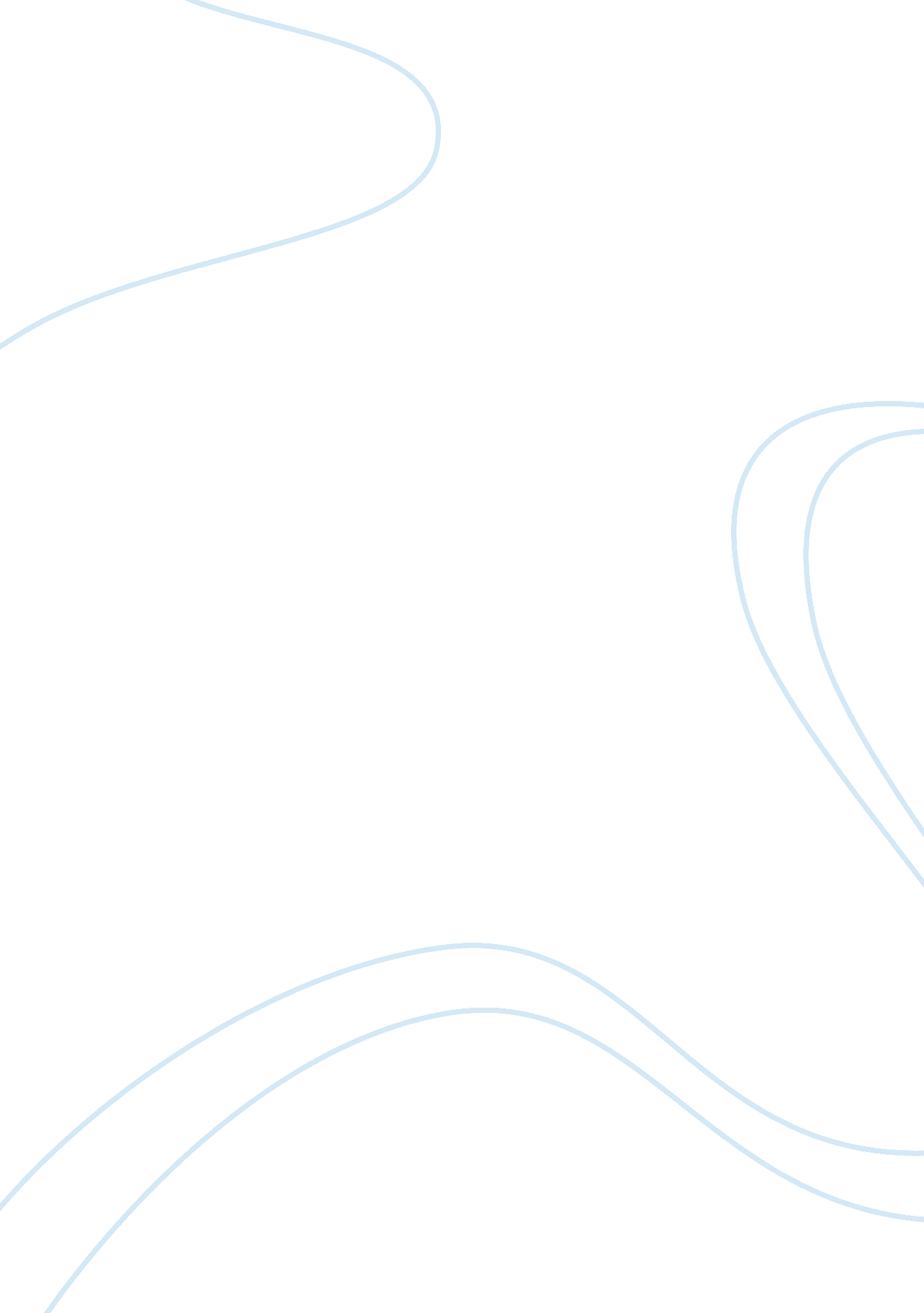 The reluctant security guard: blue mountain case study essay sampleMedia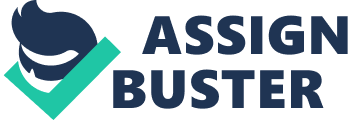 Tuff may have saved this job at Blue Mountain if he initiated a public conference in which he apologized for his behavior towards the company (p. 318). If he did this, the public apology would include a direct quote or endorsement of the company’s forgiveness of his misdeeds. The apology would suit the company’s objective of redirecting the negative press somehow. Tuff’s reluctance spoke volumes to Manuel Hernandez, Director of Security, due to company’s change of policies (p. 319). His integrity outweighed their use of removing drunkards from the parking lot without police assistance. In terms of this, I agree with his behavior because someone’s life or family will suffer a loss due to a drunk driver on the road (p. 318). Blue Mountain’s policy Section Y, subsection D conflicted with the new policies placed on their security officers (p. 318) As a Marine, Tuff should have spoken directly to Hernandez in a calm manner to address his distaste with their new policies. His discussions with the media did present a violation in his licensure manual, but his moral judgment was a more confirmed act that could save many lives (p. 319). The company’s dismissal reflected their crude judgment of Tuff’s moral character to address a problem that may arise because of their new policies. Hernandez should have listened to Tuff’s concerns more attentively than disregarding them. Their approach to his moral distinctiveness confirms their negligence for other’s safety (p. 319). In turn, Tuff’s public announcement of concern shows that he has a heart and remains true to his Marine honor code. Tuff’s Engagement with the Media At the same time, the security guard played a vital role in saving the lives of many on the highways. Morally, Tuff was absolutely right for refuting the new policies to send drunk drivers amongst the roads of innocent travelers; in reference to Section Y, subsection D of their manuals (p. 318). The company’s disregard for public safety was displayed through their negative reaction to his public address regarding their coercion of the security guards. The company, itself, could have changed the policies if they reflected upon Tuff’s complaints in a subjective view. Their dismissal was not a great reflection of the owner’s character or regard for public safety in any way (p. 320). I consider Tuff’s conversations with the media intentional because he knew the rules of his manual. The dilemma may have created issues if someone were to die on Tuff’s shift. What would the company have to say if Tuff secured complaints on file? (1) Tuff could have sued the company for not addressing the issues he placed before them. (2) A family would have stated their distaste for company’s procedures as well. Although this is a morbid example, the death of a passenger may have saved Tuff’s position and re-arranged the company’s new policies to suit other’s safety. If I were a part of the administrative board, I would have emphasized the importance of keeping customers and travelers’ safe (p. 320). As an administrator, I would not want my company to be in a jeopardizing position in which our name would suffer from disturbing consequences or raves from the media. Tuff’s position should have opened the administrator’s eyes to the effects of drunk drivers before the media became involved with his concerns. Tuff’s Disapproval If I were in Tuff’s position, I would have expressed my distaste in the company’s new policies in a group manner; an individualistic approach led to his dismissal from the company (p. 321). In any sense, one must conduct thorough research in order to refute a whole corporation of their policies. This negligence placed Tuff in a bind when he presented his appeal to the Labor Commission (p. 321).  Moral judgment does not win legal disputes because the facts are placed on paper for everyone to recognize and find the weaknesses in each party’s argument. The Labor Commission emphasized on the aspect of a ‘ group appeal’ because this would show a more, definite resistance regarding Blue Mountain’s new policies (p. 321). Solutions In this case, Blue Mountain could have placed Tuff on a probationary period until they resolved the issue. Tuff’s actions or press leads did show his disregard of company rules to a degree, but it was in hopes of a better outcome. At some point, the probationary period could have been used to discuss better ways to re-evaluate the new policies and how they can harm the community. I feel that the Labor Commission should have granted Tuff’s appeal because of his ability to recognize public safety. Blue Mountain’s negligence may or may not lead to a preventive accident on the highways due to their new policies. If this were to happen, Tuff could raise another appeal to show his evidence of his previous tries of intervention. The only question to ask is:  What will happen to Blue Mountain when other security guards show this same concern? Is there a way for Tuff to receive unemployment due to his previous legal disputes with the company? An extensive follow up on this case could draw more questions to be answered by the Labor Commission and Blue Mountain’s administration. 